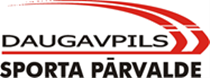 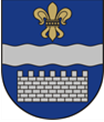 Latvija veselības nedēļa, Daugavpils pasākumu programma29.09.2014. – 05.10.2014.Latvija veselības nedēļa, Daugavpils pasākumu programma29.09.2014. – 05.10.2014.Latvija veselības nedēļa, Daugavpils pasākumu programma29.09.2014. – 05.10.2014.Latvija veselības nedēļa, Daugavpils pasākumu programma29.09.2014. – 05.10.2014.Latvija veselības nedēļa, Daugavpils pasākumu programma29.09.2014. – 05.10.2014.29. septembris29. septembris29. septembris29. septembris29. septembrisN.p.k.PasākumsMērķauditorijaPasākuma laiks, norises vietaOrganizators, kontaktpersona1.Nedēļas atklāšanas pasākums, Konkurss „Sportiskākais pašvaldības darbinieks”Pašvaldības darbiniekiPlkst. 11:00, Daugavpils pilsētas Dome, Krišjāņa Valdemāra ielā 1Daugavpils Dome, biedrība „Ielu vingrošana”, O. Jesse, tālr. 223294432.Sociālās rehabilitācijas un veselības veicināšanas programmas „Nūjosim!” dalībnieku aktivitāte sadarbībā ar Latvijas Sarkanā Krusta Daugavpils pilsētas komiteju sertificēta instruktora vadībā.Sociālās rehabilitācijas un veselības veicināšanas programmas „Nūjosim!” dalībnieki sadarbībā ar Latvijas Sarkanā Krusta Daugavpils pilsētas komitejas brīvprātīgieplkst. 10.00-12.00, Jaunā Forštate/ Rēzeknes ielaSociālās aprūpes un sociālās rehabilitācijas dienas centrs sadarbībā ar Sarkanā Krusta Daugavpils nodaļu3.Atklāšana.Bumbas mešana grozā.VSIA „DPNS” ISA un SRI klientiplkst.11.30 – 12.30, VSIA „Daugavpils psihoneiroloģiskā slimnīca”, Lielā dārza iela 108VSIA „DPNS”, sarmite.kikuste@dpns.gov.lv4.Izzinoša lekcija/praktiskas nodarbības „Kustīgs dzīvesveids viens no veselības pamatakmeņiem”; (NVO „Varavīksne” Sacensības”)NVO „Varavīksne” padomes biedriplkst. 13.00, Sociālās aprūpes un sociālās rehabilitācijas dienas centrsLiepājas iela 4Sociālās aprūpes un sociālās rehabilitācijas dienas centrs sadarbībā arNVO „Varavīksne” padomi, A.Cipkina,V.Dribincevs, Dienas centra vadītāja L.Gadzāne (29643745)5.Sporta stafetes senioriem un veselības pārbaudes punkts.sacensības senioriemĶīmijas mikrorajons 15:00 – 20:00 (pie tirdzniecības veikala „Beta”) Inženieru iela 1Politiskā partija „Latgales partija”, Janīna Kursītejanina.kursite@dnd.lv2939413130. septembris30. septembris30. septembris30. septembris30. septembris1.Holesterīna un glikozes mērījumiVisi Daugavpils iedzīvotājino plkst. 9.00- 13.00 , Veselības istabā Valdemāra ielā Nr.13Sarkanā Krusta Daugavpils nodaļa, lskdaugavpils@inbox.lvAntoņina Priedīte(t.29979835)2.Sacensības novusā, DartsSacensības novusā, Darts Invalīdu sporta klubs „Daugava” dalībnieki ,Dienas centra apmeklētājiplkst.10.00, Sociālās aprūpes un sociālās rehabilitācijas dienas centrs Liepājas iela 4Invalīdu sporta klubs „Daugava” sadarbībā ar Dienas centra apmeklētajiem3.Pareizas elpošanas nodarbība. Sociālās rehabilitācijas un psiholoģiskās korekcijas programmas „Veselības skola” ietvaros ,sadarbībā ar NVO ”Varavīksne” (veselīga dzīves veida popularizēšanas ietvaros)Sociālās rehabilitācijas un psiholoģiskās korekcijas programmas „Veselības skola” dalībniekiplkst. 11.00, Sociālās aprūpes un sociālās rehabilitācijas dienas centrs Liepājas iela 4Sociālās aprūpes un sociālās rehabilitācijas dienas centrs sadarbībā ar NVO „Varavīksne”, V. Grišina 270776154.Stafetes.Veselības taka.VSIA „DPNS” ISA un SRI klientiplkst.11.30 – 12.30, VSIA „Daugavpils psihoneiroloģiskā slimnīca”VSIA „DPNS”, sarmite.kikuste@dpns.gov.lv5.Sacensības lēkšanā ar lecamauklu1.-4. klašu skolēni5.-9. klašu skolēni12:00 un 10:50Daugavpils 16. vidusskolas gaiteņisporta skolotāji, Ludmila Mantulova, 259275726.Šaudauna spēleCilvēki ar īpašām vajadzībām12:00, Daugavpils Bērnu un jaunatnes Sporta skola (Kandavas 17A)Daugavpils Neredzīgo biedrība, DNB pārstāvis Aleksandrs Bobrovs, 29673676, d.n.b@inbox.lv7.Sporta stafetes senioriem un veselības pārbaudes punkts.sacensības senioriem15:00 – 20:00, Jaunbūves mikrorajons 15:00 – 20:00 (pie veikala „MAXIMA”)Politiskā partija „Latgales partija”, Janīna Kursītejanina.kursite@dnd.lv293941311. oktobris1. oktobris1. oktobris1. oktobris1. oktobris1.Konkurss „Pats ātrākais, veiklākais, trāpīgākais”1.-4.klašu skolēniPlkst. .8:10-13:30 (starpbrīdī), Daugavpils 16. vidusskolas aktu zāleSākumskolas skolotāji un skolēnu parlaments, Regīna Urbanoviča, 29383812, reginaurbanovicha@inbox.lv2.Nūjošanas pamatiemaņu apguveDienas centra apmeklētājiemPlkst.10.00 - 12.00, Jaunajā Forštatē Rēzeknes ielā pretī 17.mājai pie mežaSarkanā Krusta Daugavpils nodaļa sadarbībā ar Invalīdu biedrību, lskdaugavpils@inbox.lvatbildīgā Antoņina Priedīte (t.29979835)3.Sacensības lēkšanā ar lecamauklu10.-12. klašu skolēniPlkst. 10:50, Daugavpils 16. vidusskolas gaiteņi, sporta skolotāji, Ludmila Mantulova, 259275724.Tenisa turnīrsVSIA „DPNS” ISA un SRI klientiPulks. 11.30 – 12.30VSIA „Daugavpils psihoneiroloģiskā slimnīca”, VSIA „DPNS”, sarmite.kikuste@dpns.gov.lv5." Jautrie starti"Daugavpils 12. vidusskolas 1.-7. klašu skolēni un viņu vecākiDaugavpils 12. vidusskolaDaugavpils 12. Vidusskola, Daugavpils 12. vidusskolas direktores vietniece izglītības jomā Lidija Ivanova,26256437, liidija@inbox.lv6.Sociālās rehabilitācijas programmas „ Dzīves kvalitāte” „Sporta” pulciņa sacensības biljardāsociālās rehabilitācijas programmas„ Dzīves kvalitāte” „Sporta” pulciņa dalībniekiplkst. 14.00, Sociālās aprūpes un sociālās rehabilitācijas dienas centrs, Liepājas iela 4Sociālās aprūpes un sociālās rehabilitācijas dienas centrs, Dienas centra vadītāja L.Gadzāne (29643745)7.Sporta stafetes senioriem un veselības pārbaudes punkts.sacensības senioriemPlkst. 15:00 – 20:00 Pilsētas centrs pretī tirdzniecības parkam „SOLO” , ,  Rīgas iela 9Politiskā partija „Latgales partija”, Janīna Kursītejanina.kursite@dnd.lv293941318.Atvērto durvju diena Daugavpils Bērnu un jaunatnes sporta skolāVisi Daugavpils iedzīvotājiPlkst. 15:00 – 17:00, Kandavas iela 17 a, DaugavpilsDaugavpils pilsētas Sporta pārvalde, Daugavpils Bērnu un jaunatnes sporta skola , Santa Upītesport@daugavpils.lv65424443; 251252802. oktobris2. oktobris2. oktobris2. oktobris2. oktobris1.Konkurss „Pats ātrākais, veiklākais, trāpīgākais”1.-4.klašu skolēniPlkst. 8:10-13:30 (starpbrīdī), Daugavpils16.vidusskolas aktu zālesākumskolas skolotāji un skolēnu parlaments, Regīna Urbanoviča, 29383812, reginaurbanovicha@inbox.lv2.Nūjošanas pamatiemaņu apguveDienas centra apmeklētājiemplkst.10.00 -12.00, Jaunajā Forštadtē Rēzeknes ielā pretī 17.mājai pie mežaSarkanā Krusta Daugavpils nodaļa sadarbībā ar Sociālās aprūpes un rehabilitācijas dienas centru, lskdaugavpils@inbox.lv
atbildīgā Antoņina Priedīte (t.29979835),3.Sporta svētki -“Darām, ko varam”MS slimnieki un27.pirmskolas iestādes audzēkņi.Plkst. 10.00 – 13.00, Dienas centrs – Liepājas 4.LMSA Daugavpils nodaļa un 27. pirmskolas iestāde, Monika Jukšamonikaj@inbox.lv4.Sociālās rehabilitācijas un veselības veicināšanas programmas „Nūjosim!” dalībnieku aktivitāte sadarbībā ar Latvijas Sarkanā Krusta Daugavpils pilsētas komiteju sertificēta instruktora vadībā.Sociālās rehabilitācijas un veselības veicināšanas programmas „Nūjosim!” dalībnieki sadarbībā ar Latvijas Sarkanā Krusta Daugavpils pilsētas komitejas brīvprātīgieplkst. 10:00-12:00, Jaunā Forštate/ Rēzeknes ielaSociālās aprūpes un sociālās rehabilitācijas dienas centrs sadarbībā ar Sarkanā Krusta Daugavpils nodaļu, A.Priedīte, Dienas centra vadītāja L.Gadzāne (29643745)5.Draudzības sacensības  „Darām ko varam!” starppaaudžu kontekstā starp Sociālās rehabilitācijas programmas “Viss manās rokās” dalībniekiem un  27.pirmsskolas izglītības iestādes audzēkņiemSociālās aprūpes un sociālās rehabilitācijas dienas centra sociālās rehabilitācijas programmas “Viss manās rokās” (multisklerlozās asociācijas  biedri) dalībnieki, pirmsskolas audzēkņi          plkst.10:00-13:00, Sociālās aprūpes un sociālās rehabilitācijas dienas centrs, Liepājas iela 4Sociālās aprūpes un sociālās rehabilitācijas dienas centrs sadarbībā ar LMSA Daugavpils nodaļu, M.Jukša Dienas centra vadītāja L. Gadzāne (29643745)6.Novusa turnīrs.Galda hokeja turnīrs.VSIA „DPNS” ISA un SRI klientiPlkst. 11.30 – 12.30, VSIA „Daugavpils psihoneiroloģiskā slimnīca”, Lielā dārza iela 108VSIA „DPNS”, sarmite.kikuste@dpns.gov.lv7.Velobrauciens „Par aktīvo dzīvesveidu!Cilvēki ar īpašām vajadzībām12:00, Neredzīgo biedrības rajonā, DaugavpilsDaugavpils Neredzīgo biedrība, DNB pārstāvis Aleksandrs Bobrovs, 29673676, d.n.b@inbox.lv8.Sacensības šahā, dambretē Sociālās rehabilitācijas programmas „ Dzīves kvalitāte” pulciņa  „Šahs un Dambrete’ dalībniekiplkst. 15:00, Sociālās aprūpes un sociālās rehabilitācijas dienas centrs Liepājas iela 4Sociālās aprūpes un sociālās rehabilitācijas dienas centrs, Sociālā darbinieceI.Šeršņova 282365279.Sporta stafetes senioriem un veselības pārbaudes punkts.sacensības senioriemPlkst. 15:00 – 20:00, Jaunforštadte pie tirdzniecības veikala „MEGO”  15:00 – 20:00 Aveņu iela 26Politiskā partija „Latgales partija”, Janīna Kursītejanina.kursite@dnd.lv2939413110.Lecamauklu flešmobs, ģimeņu pasākums, projekta noslēguma pasākumsVisi Daugavpils iedzīvotājiPlkst. 16:00-17:00, Vienības laukums, DaugavpilsDaugavpils pilsētas Sporta pārvaldeSanta Upīte, sport@daugavpils.lv65424443; 25125280Marina Pučka (t.27018935)11.Sporta sacensībasmērķauditorija: skolēni, viņu vecāki un vecvecākiplkst.17.00, 17. vidusskolas sporta laukumāSarkanā Krusta Daugavpils nodaļa, atbildīgā Marina Pučka (t.27018935)12.Rudens sporta dienas 1.-4. klašu skolēniem un viņu vecākiem1.-4. klases skolēni un viņu vecākiDaugavpils mākslas vidusskolas - Saules skolas sporta laukumos  un sportā zālēDaugavpils Saskaņas pamatskola, Dace Plociņa, tālr. 29361065dplocina@inbox.lvDeniss Sarafaņuks, tālr. 2686242913." Jautrie starti"Daugavpils 12. vidusskolas 1.-7. klašu skolēni un viņu vecākiDaugavpils 12. vidusskolaDaugavpils 12. Vidusskola, Daugavpils 12. vidusskolas direktores vietniece izglītibas jomā Lidija Ivanova,26256437, liidija@inbox.lv14.Meistarklase  „Salāti no dabas veltēm” Bērnu nama patversmes „Priedīte” audzēkņi, Dienas centra Sociālās rehabilitācijas programmas„ Dzīves kvalitāte” pulciņa „Prasmīga saimniece” dalībnieces, NVO „Varavīksne” pārstāvjiBērnu namā patversmē „Priedīte”Sociālās aprūpes un sociālās rehabilitācijas dienas centrs sadarbībā ar NVO „Varavīksne”, pulciņa „Prasmīga saimniece” aktīviste A.Ovčarova 295141303. oktobris3. oktobris3. oktobris3. oktobris3. oktobris1.Šaha turnīrs. Dambretes turnīrs.Domino turnīrs. Noslēguma vakars – diskotēka.VSIA „DPNS” ISA un SRI klientiplkst. 11:30 – 12:30, VSIA „Daugavpils psihoneiroloģiskā slimnīca”, Lielā dārza iela 108VSIA „DPNS”, sarmite.kikuste@dpns.gov.lv2.Kluba diena (tikšanās ar fizioterapeitu)topošās un jaunās māmiņas. 
Plkst. 15:00 – 17:00, Daugavpils Kultūras pils Smilšu 92, 206. kab.Biedrība „Laimīgi bērni un vecāki”, Alla Rinkeviča26431447, laimigiberni@inbox.lv3.Rudens sporta dienas 5.-9.klases skolēni un viņu vecākiDaugavpils mākslas vidusskolas - Saules skolas sporta laukumos  un sportā zālēDaugavpils Saskaņas pamatskola, Dace Plociņa, tālr. 29361065dplocina@inbox.lvDeniss Sarafaņuks, tālr. 268624294.Spēle „Dari kopā ar mums, dari kā mēs, dari labāk nekā mēs!”1. – 6. kl. skolēni un vecākiPlkst. 17:30, Daugavpils 16.vidusskola: baseins, sporta zālesporta skolotāji un skolēnu parlaments, Regīna Urbanoviča, 29383812, reginaurbanovicha@inbox.lv5.Ģimenes karatē festivāls „Māte, tētis un es- esam karatē ģimene”Ģimenes, pieaugušie, bērniPlkst. 18:00-20:00, Vienības pamatskolāDaugavpils karatē skola, Sergejs Čapulis daugavpils@karate.lv5. oktobris5. oktobris5. oktobris5. oktobris5. oktobris1.Sadraudzības futbola spēleVisi Daugavpils iedzīvotājiPlkst. 11:30 – 13:30, stadions „Esplanade”, Stadiona 1Biedrība „Erfolg”, O. Jesse, tālr. 22329443Pasākumi visas nedēļas garumāPasākumi visas nedēļas garumāPasākumi visas nedēļas garumāPasākumi visas nedēļas garumāPasākumi visas nedēļas garumā1.“Mosties Daugavpils” rīta rosmes video ar publicēšanu Daugavpils pilsētas Sporta pārvaldes facebook.com lapāVisi Daugavpils iedzīvotājiVisas nedēļas garumā, DaugavpilsDaugavpils pilsētas Sporta pārvalde, Santa Upītesport@daugavpils.lv65424443; 251252802.Rīta skrējiens ar treniņu rezultātu reģistrējošo programmu palīdzību ieliek rezultātus Daugavpils SP facebook.com lapāVisi Daugavpils iedzīvotājiVisas nedēļas garumā, DaugavpilsDaugavpils pilsētas Sporta pārvalde, Santa Upītesport@daugavpils.lv65424443; 25125280